CONVOCAÇÃO COMISSÃO DE PESQUISA CPq No 03/2023A Presidente da Comissão de Pesquisa do Centro de Ciências Tecnológicas da UDESC, no uso de suas atribuições convoca Vossa Senhoria para REUNIÃO ORDINÁRIA, a ser realizada no dia 19 de abril de 2023 às 13h30min, na sala B-05 na Química.Ata 192º Reunião: Leitura, discussão e votação.Expedientes.Ordem do dia.Processo Nº 11297/2023Origem: Coordenadoria do Programa de Pós-graduação em QuímicaInteressado: Mirlene Pereira Vitorino/ Alexandre Tadeu PaulinoAssunto: Solicitação da aprovação em ad referendum da solicitação de recursos financeiros para a participação da discente do PPGQ, Mirlene Pereira Vitorino, na 46º Reunião Anual da Sociedade Brasileira de Química, 2023.Relator: Regina Helena MunhozProcesso Nº 11210/2023Origem: Departamento de QuímicaInteressado: André Luiz dos Santos/ Alexandre Tadeu PaulinoAssunto: Solicitação da aprovação em ad referendum da solicitação de recursos do DQMC para participação do discente André Luiz dos Santos na 46ª Reunião Anual da Sociedade Brasileira de Química (46RASBQ)Relator: Regina Helena MunhozProcesso Nº 10723/2023Origem: Coordenadoria do Programa de Pós-graduação em QuímicaInteressado: William Slominski e Angelo Pedot Apel / Edmar Martendal Dias De SouzaAssunto: Solicitação da aprovação em ad referendum do pedido de hospedagem (três diárias) e transporte para participação na 46ª Reunião Anual da Sociedade Brasileira de Química, a ser realizado entre os dias 28-31 de maio de 2023 na cidade de Águas de Lindoia, SP para os acadêmicos William Slominski e Angelo Pedot Apel.Relator: Regina Helena MunhozProcesso Nº 9529/2023	Origem: Coordenadoria do Programa de Pós-graduação em QuímicaInteressado: Larissa Chimilouski/ Fernando Roberto XavierAssunto: Solicitação da aprovação em ad referendum da solicitação de recursos financeiros para participação da mestranda Larissa Chimilouski na 46ª Reunião Anual da Sociedade Brasileira de Química - 46ª RASBQRelator: Regina Helena MunhozProcesso Nº NPP2015020003295Origem: Departamento de Engenharia de Produção e SistemasInteressado: Adalberto Jose Tavares VieiraAssunto: Solicitação da aprovação da prorrogação do projeto de pesquisa “Projeto de pesquisa –proposta de modelo multicritério para avaliação de áreas potenciais para investimento industrial: abordagem mcda-c - parte 2”Relator: Carla Diacui Medeiros BerkenbrockProcesso Nº NPP2015020003294Origem: Departamento de Ciência da ComputaçãoInteressado: Yuri Kaszubowski LopesAssunto: Solicitação da aprovação da prorrogação do projeto de pesquisa “Ferramentas para controle supervisório e aplicações na robótica móvel - Prorrogação 2”Relator: Danielle BondProcesso Nº NPP2015020003293Origem: Departamento de Ciências da ComputaçãoInteressado: Roberto Silvio Ubertino Rosso JuniorAssunto: Solicitação da aprovação do projeto de pesquisa “Controle tolerante a falhas em sistemas industriais baseados na IEC 61499 (2023-2025)”Relator: Douglas Wildgrube BertolProcesso Nº  NPP2015020003323Origem: Departamento de Engenharia MecânicaInteressado: Joel Martins Crichigno FilhoAssunto: Solicitação da aprovação da prorrogação do projeto de pesquisa “Aplicação do Deep Machine Learning e Simulação Numérica no Moritoramento da Usinagem”Relator: Bruno Duarte da Silva MoreiraProcesso Nº NPP2015010004260Origem: Departamento de Engenharia MecânicaInteressado: Enori GemelliAssunto: Solicitação da aprovação do projeto de pesquisa “Elaboração e Caracterização de Nanofosfatos de Cálcio Bifásicos Carregados com Doxiciclina para Reparação Óssea”Relator: Milagros Noemi Quintana CastilloProcesso Nº NPP2015010004252Origem: Departamento de Engenharia de Produção e SistemasInteressado: Vanessa NappiAssunto: Solicitação da aprovação do projeto de pesquisa “ Caracterização de sistemas de serviço de produto (PSS) baseados em IoT: proposta de um framework conceitual”Relator: Roberto Wolf Francisco JúniorProcesso Nº NPP2015010004244Origem: Departamento de Engenharia CivilInteressado: Paulo Ricardo de MatosAssunto: Solicitação da aprovação do projeto de pesquisa “NanoCem3D: Compósitos cimentícios micro e nanoreforçados para impressão 3D”Relator: Bruno Duarte da Silva MoreiraProcesso Nº NPP2015010004242	Origem: Departamento de Engenharia CivilInteressado: Paulo Ricardo de MatosAssunto: Solicitação da aprovação do projeto de pesquisa “Desenvolvimento de pavimentos rígidos sustentáveis produzidos com cimentos à base de calcário e argila calcinada, visando o melhoramento da infraestrutura rodoviária brasileira”Relator: Bruno Duarte da Silva MoreiraProcesso Nº NPP2015010004238Origem: Departamento de QuímicaInteressado: Carla DalmolinAssunto: Solicitação da aprovação do projeto de pesquisa “Ativação de superfícies por plasma para produção de filmes eletroativos de polímeros condutores”Relator: Carla Diacui Medeiros BerkenbrockProcesso Nº NPP2015010004229Origem: Departamento de Engenharia CivilInteressado: Carmeane EfftingAssunto: Solicitação da aprovação do projeto de pesquisa “ Materiais de Construção Sustentáveis, Reologia e Impressão 3D”Relator: Douglas Wildgrube BertolProcesso Nº NPP2015010004212Origem: Departamento de QuímicaInteressado: Sergio Henrique PezzinAssunto: Solicitação da aprovação do projeto de pesquisa “Modificação Química de Celulose Nanocristalina para o Carregamento de Fármacos em Curativos para Queimaduras produzidos por Eletrofiação”Relator: Danielle BondProcesso Nº NPP2015010004209Origem: Departamento de Engenharia CivilInteressado: Leonardo Romero MonteiroAssunto: Solicitação da aprovação do projeto de pesquisa “Estudo da Concepção, Dinâmica e Modelagem de Enxurradas e Fluxos Hiperconcentrados”Relator: Roberto Wolf Francisco JúniorProcesso Nº NPP2015010004201Origem: Departamento de Engenharia MecânicaInteressado: Cesar Edil da CostaAssunto: Solicitação da aprovação do projeto de pesquisa “Efeito do tratamento termoquímico de boretação na liga inconel 718”Relator: Milagros Noemi Quintana CastilloProcesso Nº NPP2015010004159Origem: Departamento de Engenharia MecânicaInteressado: Athos Henrique PlaineAssunto: Solicitação da aprovação do projeto de pesquisa “Deformação plástica severa em ligas de engenharia para aplicações como biomateriais”Relator: Edmar Martendal Dias de SouzaApresentação do sistema de pontuação de produtividade Docente Consulte aqui o seu escore de produtividade docente e suas produções https://app.powerbi.com/groups/me/reports/f4946a7b-f21b-4a22-baca-c8dcbc238f32/ReportSectionf536492a22e387630732?ctid=a5b6e4a8-c58e-4e8a-97a9-a7f56415a11dTabela de Pontuação das produções para o escore de Produtividade Docentehttps://www.udesc.br/arquivos/udesc/id_cpmenu/16076/Anexo_II___Escore_de_Produtividade_Docente_16801063078728_16076.pdfInclusãoProcesso Nº 00013758/2023Origem: Departamento de QuímicaInteressado: FERNANDO ROBERTO XAVIERAssunto: Solicitação de recursos financeiros para pagamento de taxa de publicação de artigo científico "Spectroscopical and molecular studies of four manganese(I) photoCORMs with bioinspired ligands containing non-coordinated phenol groups." na revista MDPI MOLECULES utilizando recursos financeiros via edital PRODIP do CCT/UDESCRelator: Regina HelenaProcesso Nº NPP2015010004271Origem: Departamento de Engenharia ElétricaInteressado: Douglas Wildgrube BertolAssunto Solicitação da aprovação do projeto de pesquisa “Planejamento e Controle do Movimento de Robôs Móveis”Relator: Regina HelenaComunicações Pessoais Joinville, 19 de abril de 2023.ATA 192. Aos vinte e dois dias do mês de março de dois mil e vinte e três, às treze horas e trinta e cinco minutos, na sala de reuniões da Direção Geral, reuniu-se ordinariamente os membros da Comissão de Avaliação da Pesquisa, em conformidade com a convocação Nº 02/2023, sob presidência da Professora Regina Helena de Munhoz, Diretora de Pesquisa e Pós-Graduação. Estiveram presentes na reunião os professores membros da Comissão: Bruno Duarte da Silva Moreira, Carla Diacui Medeiros Berkenbrock   Danielle Bond, Douglas Wildgrube Bertol, Edmar Martendal Dias de Souza, Milagros Noemi Quintana Castillo e Roberto Wolf Francisco Júnior Verificado o quórum a Presidente declarou aberta a sessão e iniciando os trabalhos conforme a ordem da pauta.  1) A) APROVAÇÃO DA ATA: Ata da Centésima Nonagésima e Centésima Nonagésima Primeira da Reunião da Comissão de Avaliação da Pesquisa. Em discussão. Em votação. Aprovada por unanimidade. Após a reunião a ata estará disponível para assinatura no sistema de protocolo, SGP-e nº 32840/2022 2) EXPEDIENTES: A) Ausência: justificada ausência da professora Andreza Kalbusch que está participando de um evento científico. 2) DESTAQUES: Destaque automático: processos em diligência, em Vistas, processos aprovados por Ad Referendum e os processos incluídos em pauta. ORDEM DO DIA:  3.01 Processo Nº 7700/2022. Origem: Departamento de Matemática. Interessado: Regina Helena Munhoz. Assunto: Solicitação da aprovação em ad referendum da solicitação de afastamento de 12 a 15 de abril de 2023 para participar de evento técnico científico em Maringá-PR com auxílio PRODIP (passagens e diárias). Relator: Douglas Wildgrube Bertol. Em discussão. Em votação. Aprovado por unanimidade. 3.02 Processo Nº 6874/2023. Origem: Coordenadoria do Programa de Pós-Graduação em Ensino de Ciências, Matemática e Tecnologias. Interessado: Jessica da Graça dos Santos. Assunto: Solicitação da aprovação em ad referendum da solicitação de apoio financeiro para participação da mestranda Jéssica da Graça dos Santos no IV Simpósio de Pesquisa em Educação para a Ciência (SiPEC), a ser realizado entre os dias 13 e 14 de abril de 2023, em Maringá-Paraná. Relator: Regina Helena Munhoz. Em discussão. Em votação. Aprovado por unanimidade. 3.03 Processo Nº 6871/2023. Origem: Coordenadoria do Programa de Pós-Graduação em Ensino de Ciências, Matemática e Tecnologias. Interessado: Sarah Helem Tschá. Assunto: Solicitação da aprovação em ad referendum da solicitação de apoio financeiro para participação da mestranda Sarah Helem Tschá no IV Simpósio de Pesquisa em Educação para a Ciência (SiPEC), a ser realizado entre os dias 13 e 14 de abril de 2023, em Maringá-Paraná. Relator: Regina Helena Munhoz. Em discussão. Em votação. Aprovado por unanimidade. 3.04	Processo Nº 866/2023. Origem: Coordenadoria do Programa de Pós-Graduação em Ensino de Ciências, Matemática e Tecnologias. Interessado: Ana Maria Bojarski. Assunto: Solicitação da aprovação em ad referendum da solicitação de apoio financeiro para participação da mestranda Ana Maria Bojarski no IV Simpósio de Pesquisa em Educação para a Ciência (SiPEC), a ser realizado entre os dias 13 e 14 de abril de 2023, em Maringá-Paraná. Relator: Regina Helena Munhoz. Em discussão. Em votação. Aprovado por unanimidade. 3.05 Processo Nº NPP2015010004172. Origem: Departamento de Ciência da Computação. Interessado: Marcelo da Silva Hounsell. Assunto: Solicitação da aprovação do projeto de pesquisa “Montagem manual aumentada e adaptativa”. Relator: Bruno Duarte da Silva. Em discussão. Em votação. Aprovado por unanimidade. 3.06 Processo Nº NPP2015010004171. Origem: Departamento de Ciência da Computação. Interessado: Adriano Fiorese. Assunto: Solicitação da aprovação do projeto de pesquisa “Avaliação de Aspectos de Disseminação de Informação em Redes Veiculares Ad Hoc”. Relator: Douglas Wildgrube Bertol. Em discussão. Em votação. Aprovado por unanimidade 3.07 Processo Nº NPP2015010004152. Origem: Departamento de Química. Interessado: Moises da Silva Lara. Assunto: Solicitação da aprovação do projeto de pesquisa “O Processo de Significação no Ensino de Química sob uma Perspectiva Pragmática da Linguagem”. Relator: Carla Diacui Medeiros Berkenbrock. Em discussão. Em votação. Aprovado por unanimidade.3.08 Processo Nº NPP2015010004142. Origem: Departamento de Ciência da Computação. Interessado: Mauricio Aronne Pillon. Assunto: Solicitação da aprovação do projeto de pesquisa “Sistemas Massivamente Descentralizados: tendências, tecnologias, aplicações e ferramentas”. Relator: Roberto Wolf Francisco Júnior. Em discussão. Em votação. Aprovado por unanimidade. 3.09 Processo. Nº NPP2015010004132. Origem: Departamento de Engenharia Mecânica. Interessado: Paulo Sergio Berving Zdanski, Assunto: Solicitação da aprovação do projeto de pesquisa “Desenvolvimento de uma metodologia numérica para análise de escoamentos visco-elásticos”. Relator: Milagros Noemi Quintana Castillo. Em discussão. Em votação. Aprovado por unanimidade. 3.10 Processo Nº NPP2015020003275. Origem: Departamento de Ciência da Computação. Interessado: Guilherme Piegas Koslovski. Assunto: Solicitação da aprovação da prorrogação do projeto de pesquisa “Mecanismos para Alocação de Infraestruturas Virtuais baseados em Aprendizado de Máquina e Acelerados por GPUs – Parte 3”. Relator: Danielle Bond. Em discussão. Em votação. Aprovado por unanimidade. 3.11 Processo Nº NPP2015020003269. Origem: Departamento de Ciência da Computação. Interessado: Adriano Fiorese. Assunto: Solicitação da aprovação da prorrogação do projeto de pesquisa “Seleção de Provedores de Nuvem Computacional”. Relator: Milagros Noemi Quintana Castillo. Em discussão. Em votação. Aprovado por unanimidade. 3.12 Processo Nº NPP2015020003238. Origem: Departamento de Física. Interessado: Holokx Abreu Albuquerque. Assunto: Solicitação da aprovação da prorrogação do projeto de pesquisa “ Fenômenos complexos em sistemas dinâmicos não lineares” Relator: Edmar Martendal Dias de Souza. Em discussão. Em votação. Aprovado por unanimidade. 3.13 Processo Nº 8978/2023. Origem: Departamento de Química. Interessado: Karine Priscila Naidek. Assunto: Solicitação de recursos do DQMC para participação do discente Aaron M. dos Santos na 46ª Reunião Anual da Sociedade Brasileira de Química (46RASBQ). Relator: Carla Diacui Medeiros Berkenbrock. Em discussão. Em votação. Aprovado por unanimidade. 3.14 Processo Nº 8343/2023. Origem: Departamento de Química. Interessado: Fernando Roberto Xavier. Assunto: Solicitação de afastamento e recursos do PRODIP para participação e apresentação de trabalho na 46ª Reunião Anual da Sociedade Brasileira de Química - RASBQ. Relator: Danielle Bond. Em discussão. Em votação. Aprovado por unanimidade. 3.15 Processo Nº 7886/2023. Origem: Departamento de Física. Interessado: Nívea Daniele Bosco. Assunto: Solicitação de recursos para participação no evento Encontro de Outono da Sociedade Brasileira de Física, de 21/05/2023 a 25/05/2023, para apresentação de trabalho de caráter técnico-científico, na Universidade Federal de Ouro Preto - UFOP, em Ouro Preto, Minas Gerais. Relator: Edmar Martendal Dias de Souza. Em discussão. Em votação. Aprovado por unanimidade. 3.16 Processo Nº 7431/2023. Origem: Departamento de Ciência da Computação. Interessado: Adriano Fiorese. Assunto: Solicitação de afastamento e recursos PRODIP para participação no evento científico Simpósio Brasileiro de Redes de Computadores e Sistemas Distribuídos (SBRC 2023). Relator: Milagros Noemi Quintana Castillo. Em discussão. Em votação. Aprovado por unanimidade. 3.17 Processo Nº 7298/2023. Origem: Departamento de Química. Interessado: José Augusto da Col. Assunto: Solicitação de afastamento das atividades acadêmicas e uso de recursos financeiros via edital PRODIP 06/2022 para a participação e apresentação de trabalho na 46ª Reunião Anual da Sociedade Brasileira de Química - 46ª RASBQ, a ser realizada na cidade de Águas de Lindóia, SP, de 28 a 31/05/2023. Relator: Danielle Bond. Em discussão. Em votação. Aprovado por unanimidade. 3.18	Processo Nº 49482/2023. Origem: Departamento de Engenharia Mecânica. Interessado: Pablo Andres Munoz Rojas. Assunto: Candidatura ao Edital PROEVEN 02-2022 para o Prof. Pablo Andrés Muñoz Rojas. Relator: Bruno Duarte da Silva. Em discussão. Em votação. Aprovado por unanimidade. 3.19 Processo Nº 48809/2023. Origem: Departamento de Engenharia Mecânica. Interessado: Ricardo de Medeiros. Assunto: Candidatura ao Edital PROEVEN 2022-02 para o Prof. Ricardo de Medeiros. Relator: Douglas Wildgrube Bertol. Em discussão. Em votação. Aprovado por unanimidade. 3.20 Processo Nº 46397/2022. Origem: Coordenadoria do Programa de Pós-graduação em Ciência e Engenharia de Materiais. Interessado: Daniela Becker. Assunto: Candidatura ao Edital PROEVEN 02-2022 para o/a Prof. (a) Daniela Becker. Relator: Roberto Wolf Francisco Júnior. Em discussão. Em votação. Aprovado por unanimidade. 3.21 Processo Nº 10006/2023. Origem: Departamento de Física. Interessado: Helena Furtado Berger. Assunto: Solicitação de recursos para participação no evento Encontro de Outono da Sociedade Brasileira de Física, de 21/05/2023 a 25/05/2023, para apresentação de trabalho de caráter técnico-científico, na Universidade Federal de Ouro Preto -UFOP, em Ouro Preto, Minas Gerais. Relator: Edmar Martendal Dias de Souza. Em discussão. Em votação. Aprovado por unanimidade.  COMUNICAÇÕES PESSOAIS: 1) A professora Regina informou que a verba para o Qualifica irá continuar os mesmos valores do ano de 2022 e que em breve a Pró Reitoria de Pesquisa irá informar a nova metodologia para o cálculo da pontuação no SAPI. Não havendo mais comunicados, a presidente agradeceu a presença de todos e deu por encerrada a reunião às quatorze horas e nove minutos. Eu, Ana Carolina Scharf da Silva, lavrei a presente ata que após lida, discutida e aprovado será assinada virtualmente por todos. Joinville (SC) ao vigésimo segundo dia do mês de março do ano de dois mil e vinte e três.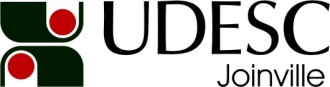 UNIVERSIDADE DO ESTADO DE SANTA CATARINACENTRO DE CIÊNCIAS TECNOLÓGICASDIREÇÃO DE PESQUISA E PÓS-GRADUAÇÃOCOMISSÃO DE PESQUISA - CCT